2024 Annual Spring Conference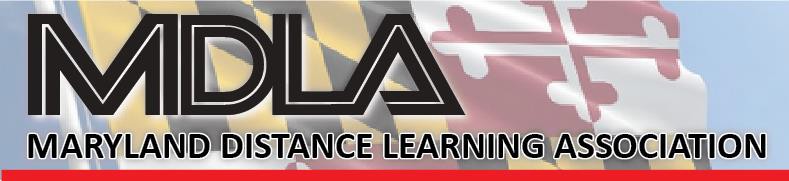 Inspiration for Success: Get InspiredExhibitor ProspectusMaryland Distance Learning Association Annual Spring Conference
April 5, 2024Conference Center for the Maritime Museum (CCMIT) 692 Maritime Blvd.Linthicum Heights, MD 21090-1952Are you interested in reaching decision makers in the eLearning and Online learning communities in the Maryland and Washington, D.C. area at the ONE conference they attend regularly?Are you already doing business in the eLearning field and want to network with clients and potential clients?Are you ready to network with higher education, K-12, and government sectors at this one-day, local event?Join us for the most cost effective and eLearning focused conference in the Mid-Atlantic.Exhibitor Package includes:Informal exhibit area providing easy access to attendees.Dedicated Exhibitor Focus time in high traffic area.Networking with the decision makers in online learning community in the Maryland, and Washington, DC, area.Sponsorship opportunities to increase your ROI.Six foot skirted and draped table, two chairs, electrical power, and free wireless Internet access.Badges for two exhibit staff, which includes continental breakfast, breaks and networking lunch with attendees.Your logo on conference website and in program.*Attendee Participation: Door prize for attendees who visit with you and have their tickets “validated”.*Exhibitor must register and pay in full by March 1, 2024, to participateExhibitor Pricing:Exhibitor - $400	Non-Profit Exhibitor - $250Conference Sponsorships:Platinum - $1200: Exhibitor Package and exclusive use of breakout room (before conference start) to market products/services. MDLA will send ONE marketing email to membership. One-page ad in digital program.Gold - $1000: Exhibitor Package and Lunch Sponsorship. Half-page ad in digital program.Silver - $800: Exhibitor Package and Breakfast or Break Sponsorship. Quarter-page ad in digital programRegister by emailing treasurer@marylanddla.org .Exhibitor ScheduleIn this informal exhibit area, only table-top displays with a maximum height of 9 feet are permitted.Set up will be Friday morning, April 5, 2024, 7:15- 8:00 am, before start of conference. Takedown: At conclusion of Conference, approximately 4:00pm, on April 5.(Set up on Thursday evening, April 4, can be prearranged. Contact treasurer@marylanddla.org)Overnight Accommodations and ShuttleOvernight accommodations at CMMIT are available by calling 410-859-5700. Parking is free and breakfast in the dining room is included with overnight stays. A complimentary shuttle is available from BWI Airport and the BWI Amtrak station.Shipping Address for Conference MaterialsPlease ship conference materials and table-top displays to arrive WEEKDAYS, at CCMIT between April 7 and April 13, 2023. Have return labels pre-printed.Ship to:The Conference Center at the Maritime Institute	410-859-5700 Attn: MDLA 692 Maritime BoulevardLinthicum Heights, MD 21090-1952MDLA Federal ID#: 52- 2331856Thank you,See you April 5!Richard Smith Maryland Distance Learning Association treasurer@marylanddla.org